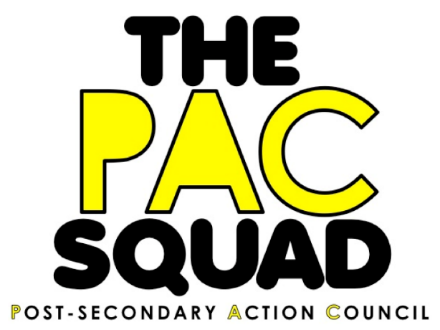 Membership ApplicationName: ____________________________________ 	Grade Level: _________Cell: ___________________________ Email: _____________________________________List extra-curricular activities you plan to participate in next school year:_______________________ 	_______________________ 	______________________________________________	_______________________	______________________________________________	_______________________	_______________________Do you understand the purpose of the PAC Squad is to encourage students to strongly consider college, to expose them to what college is, and to help students feel comfortable with the transition?  Yes     NoDo you understand that being a member requires involvement with programs/activities, participation, responsibility, and leadership?	Yes    NoDescribe 3 qualities or skills you possess that would be beneficial to your role in The PAC Squad.______________________________________________________________________________________________________________________________________________________________________________________________________________________________________________________________________________________________________List any previous leadership experience you have.____________________________________________________________________________________________________________________________________________________________________________________________________Circle the executive board or committee chair positions you are interested in:President	Vice-president		Treasurer	Secretary	Director of Volunteer Services (DOV)Activities Chair		College Day Chair 	Public Relations Chair	College Store ChairSummary of positions: President- Organizes and oversees the bi-weekly meetings held at the school. Contact person for the organization. VP- Supports the president and is present when to organize or oversee when president cannot be available. Treasurer- Oversees $100 budget for event planning, swag purchase, other purchases voted on by the general members. Also facilitates fundraising efforts. Secretary- Keep minutes of the meetings for records and types the bi-weekly agenda for the meetings. DOV- Tracks volunteers/volunteer hours. Activities Chair- Oversees events throughout the month and designates volunteers. College Day Chair- Works with adviser to plan College Day events. Public Relations Chair- Coordinates use of posters, social media, PA announcements, bulletin boards to promote upcoming events. College Store Chair- Designates volunteers to work the store/cart, collects sign-in sheets, and solicits free items from colleges.